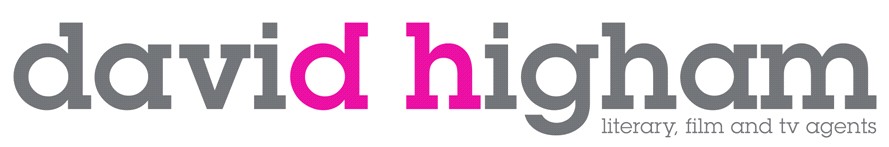 ANDREW GORDON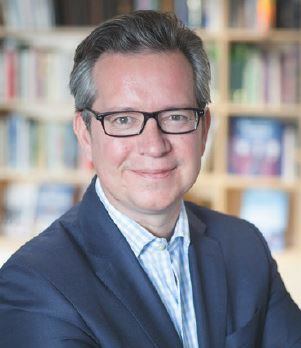 andrewgordon@davidhigham.co.uk020 7434 5903CLIENT LISTPaul AddisonTazeen AhmadAlan AllportMichael ArdittiThomas AsbridgeLindsey BarehamSir Christopher Bayly (Estate)Jon BentleyRachel BillingtonCaroline BurtJohn CampbellAlan ConnorHeather CouperJason CowleyClaire Dale/Companies in MotionAlex Danchev (Estate)David Davis MPDerek DraperPatricia DunckerMark EastonRichard EnglishSeb FalkFelipe Fernández-ArmestoMatthew FrankAlex GeorgeJonathan GibbsAndrew GimsonVictoria GlendinningAnthony GoodLaurie GrahamRichard GreeneJohn & Mary GribbinDavid GussNigel HamiltonIsabel HardmanTim HarperDan HealeyNigel HenbestRoger HermistonRussell Hoban (Estate)Eric Hobsbawm (Estate)Dame Margaret Hodge MPGeoffrey HoskingTansy HoskinsJulian JacksonOwen JonesJohn KampfnerAnna KeayJohn KeayPaul KennedySulmaan Wasif KhanAnthony King (Estate)David Lammy MPJon LawrenceElisabeth LeakeHelen LewisDame Vera LynnAlexander MaitlandKathryn MannixHelen McCarthyMichael McCarthyAndy McSmithKenneth O. MorganFraser NelsonJohan NorbergDavid NottPeter OborneEllie Mae O’HaganHelen ParrRichard PartingtonMartin PearceHarry PearsonNicholas Phillipson (Estate)John PilgerMike PowerSadiah QureshiDominic Raab MPAmol RajanJohn RapleyChris RenwickSteve RichardsCraig RussellJane SandersonAntonia SeniorSir Larry SiedentopJake Wallis SimonsSujit SivasundaramMark B. SmithPeter SnowdonKristina SpohrKevin TelferDylan Thomas (Estate)Simon ThurleyYanis VaroufakisBrian VinerJames WardBernard WassersteinHolly WattWolfgang WildA. T. WilliamsJon WilsonHope Wolf